АДМИНИСТРАЦИЯ КОЛПАШЕВСКОГО РАЙОНА ТОМСКОЙ ОБЛАСТИПОСТАНОВЛЕНИЕ11.03.2024										         №   217О внесении изменений в приложение к постановлению Администрации Колпашевского района от 05.05.2022 № 595 «Об утверждении                                   Порядка определения объёма и условия предоставления из бюджета муниципального образования «Колпашевский район» муниципальным бюджетным образовательным организациям и муниципальным автономным образовательным организациям субсидий на иные цели в соответствии                          с абзацем четвёртым пункта 1 статьи 78.1 Бюджетного кодекса                                 Российской Федерации, связанных с реализацией мероприятий муниципальных программ муниципального образования«Колпашевский район» за счёт средств местного бюджета» В целях приведения муниципального правового акта в соответствие                     с законодательством Российской ФедерацииПОСТАНОВЛЯЮ: 1. Внести в приложение к постановлению                                                  Администрации Колпашевского района от 05.05.2022 № 595                                           «Об утверждении Порядка определения объёма и условия предоставления                    из бюджета муниципального образования «Колпашевский район» муниципальным бюджетным образовательным организациям                                             и муниципальным автономным образовательным организациям субсидий                         на иные цели в соответствии с абзацем четвёртым пункта 1                                                статьи 78.1 Бюджетного кодекса Российской Федерации, связанных                             с реализацией мероприятий муниципальных программ муниципального образования «Колпашевский район» за счёт средств местного бюджета»                        (в редакции постановлений Администрации Колпашевского района                               от 05.08.2022 № 976, от 06.02.2023 № 94, от 28.02.2023 № 171,                                                 от 05.05.2023 № 405, от 31.05.2023 № 497, от 20.07.2023 № 636, 13.10.2023 № 943) следующие изменения:1) абзац одиннадцатый подпункта 1 пункта 2 изложить в следующей редакции: «на разработку (корректировку) проектной документации                             для проведения капитального ремонта зданий муниципальных общеобразовательных организаций в рамках модернизации школьных систем образования в Томской области.»;2) абзац 3 подпункта 3-7 пункта 8 изложить в следующей редакции:«показатель, необходимый для достижения результата предоставления Субсидии – количество разработанной проектно-сметной документации для проведения капитального ремонта зданий(я) образовательной организации.».2. Настоящее постановление вступает в силу с даты его официального опубликования.3. Опубликовать настоящее постановление в Ведомостях органов местного самоуправления Колпашевского района и разместить на официальном сайте органов местного самоуправления муниципального образования «Колпашевский район».И.о. Главы района							       Ю.А.НекрасовС.В.Браун4 22 50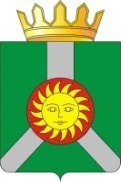 